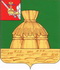 А Д М И Н И С Т РА Ц И Я  Н И К О Л Ь С К О Г ОМ У Н И Ц И П А Л Ь Н О Г О  Р А Й О Н АП О С Т А Н О В Л Е Н И Е09.03.2021 года                                                                                                № 133г. НикольскОб утверждении административного регламента попредоставлению муниципальной услуги«Постановка на учет и направление детей в образовательные организации, реализующие  образовательные программы дошкольного образования»В соответствии с Федеральным законом от 27.07.2010 №210-ФЗ «Об организации предоставления государственных и муниципальных услуг», постановлением администрации Никольского муниципального района от 28.11.2014 года №1271 «О порядке разработки и утверждения административных регламентов предоставления муниципальных услуг» (с изменениями), администрация Никольского муниципального районаПОСТАНОВЛЯЕТ:1. Утвердить административный регламент по предоставлению муниципальной услуги «Постановка на учет и направление детей в образовательные организации, реализующие  образовательные программы дошкольного образования» согласно приложению №1 к настоящему постановлению.2. Признать утратившим силу постановление администрации Никольского муниципального района № 183 от 06.03.2019 года «Об утверждении административного регламента по предоставлению муниципальной услуги «Прием заявлений, постановка на учет и зачисление детей в муниципальные образовательные организации, реализующие образовательную программу дошкольного образования», постановление администрации Никольского муниципального района №623 от 14.07.2020 года «О внесении изменений в административный регламент по предоставлению муниципальной услуги «Прием заявлений, постановка на учет и зачисление детей в муниципальные образовательные организации, реализующие образовательную программу дошкольного образования», утвержденный постановлением администрации Никольского муниципального района от 06.03.2019 года №183.3. Контроль за исполнением настоящего постановления возложить на начальника Управления образования администрации Никольского муниципального района С.А. Вершинину.4. Настоящее постановление вступает в силу после официального опубликования в районной газете «Авангард», подлежит размещению на официальном сайте администрации Никольского муниципального района в информационно-телекоммуникационной сети «Интернет».Руководитель администрации Никольского муниципального района                                            А.Н. Баданина